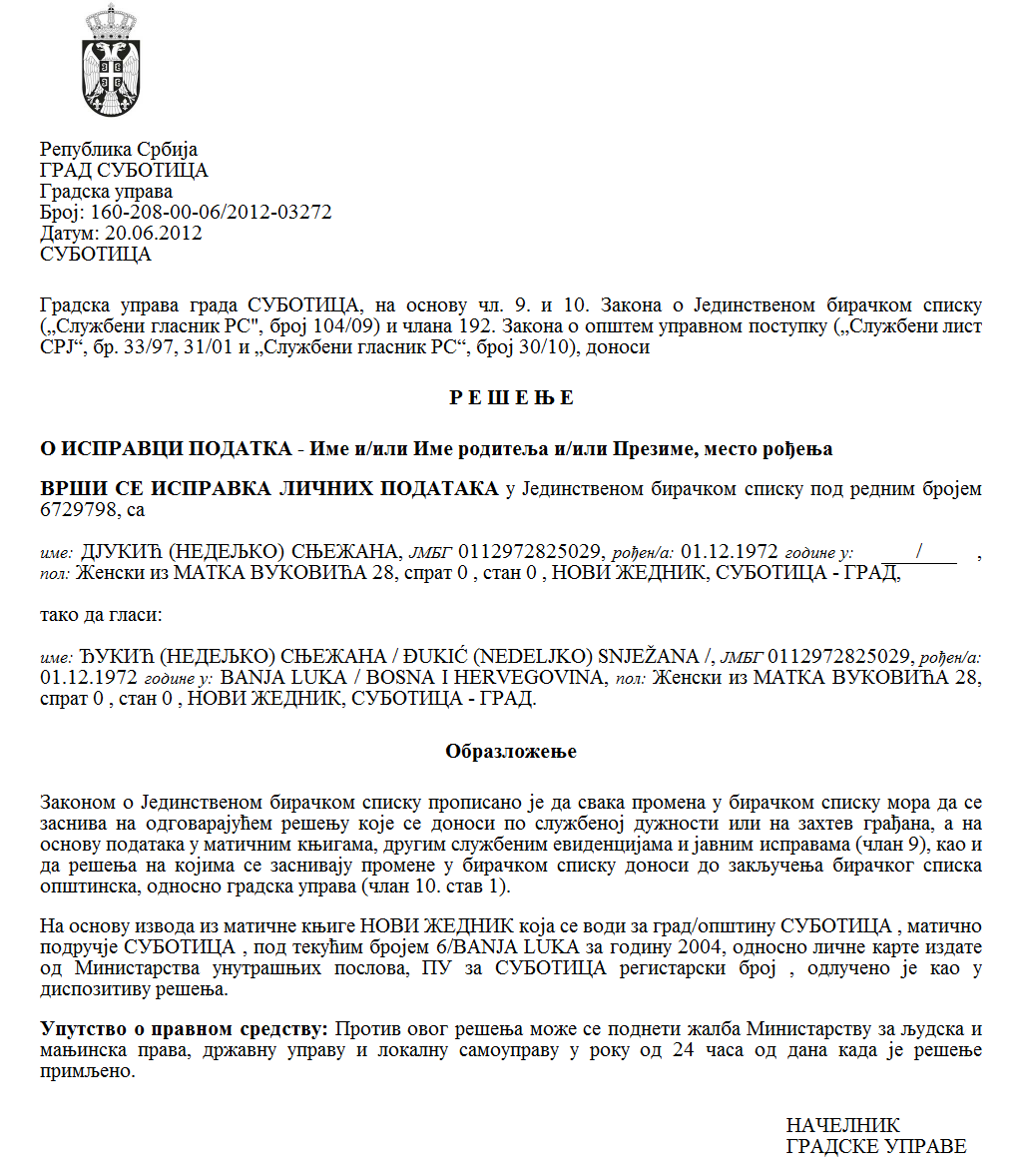 SZERB KÖZTÁRSASÁGVAJDASÁG AUTONÓM TARTOMÁNYZENTA KÖZSÉG Pályázati bizottság a programok/projektumok serkentésére és az eszközök hiányzó részének finanszírozására Zenta község számára közérdekű programokra/projektumokra, amelyeket  az egyesületek minden téren valósítanak meg, kivéve: gyermekvédelmet, a szociális védelmet,   a tűzvédelmet, a  gazdasági fejlesztés  támogatását  és  a  vállalkozás népszerűsítését, a  helyi  közösségben a  mezőgazdasági politika  lefolytatásának támogatását, a  turizmusfejlesztést, a sportszervezeteket, egyesületeket  és  szövetségeket, az ifjúsági politika  lefolytatását, a  korszerű  művészeti  alkotást és a nemzeti  közösségek  kultúrája  és  művészete előmozdítását és  fejlesztését Zenta község területén.   Szám: 401-25/2022-IIKelt 2022. december 01-jénZ e n t aZenta község számára a közérdekű programokat és projektumokat  megvalósító egyesületek finanszírozásáról és  társfinanszírozásáról szóló  rendelet (Zenta Község Hivatalos Lapja,  29/2016. sz.)  15. szakasza alapján  a pályázati bizottság a  programok/projektumok serkentésére  és  az eszközök hiányzó  részének finanszírozására  Zenta község számára közérdekű  programokra/projektumokra, amelyeket az egyesületek minden téren valósítanak meg, kivéve: gyermekvédelmet, a szociális védelmet,   a tűzvédelmet, a  gazdasági fejlesztés  támogatását  és  a  vállalkozás népszerűsítését, a  helyi  közösségben a  mezőgazdasági politika  lefolytatásának támogatását, a  turizmusfejlesztést, a sportszervezeteket, egyesületeket  és  szövetségeket, az ifjúsági politika  lefolytatását, a  korszerű  művészeti  alkotást és a nemzeti  közösségek  kultúrája  és  művészete előmozdítását és  fejlesztését Zenta község területén, 2022. december 1-jén tartott  ülésén elkészítette az alábbi  ÉRTÉKELÉSI ÉS RANGSOROLÁSI  JEGYZÉKETa nyilvános  pályázatra  benyújtott, Zenta  község  számára  az egyesületek  által megvalósított programok/projektumok serkentő eszközeire vagy az eszközök hiányzó  részének  a  finanszírozására  amelyeket az egyesületek minden téren valósítanak meg, kivéve: gyermekvédelmet, a szociális védelmet,   a tűzvédelmet, a  gazdasági fejlesztés  támogatását  és  a  vállalkozás népszerűsítését, a  helyi  közösségben a  mezőgazdasági politika  lefolytatásának támogatását, a  turizmusfejlesztést, a sportszervezeteket, egyesületeket  és  szövetségeket, az ifjúsági politika  lefolytatását, a  korszerű  művészeti  alkotást és a nemzeti  közösségek  kultúrája  és  művészete előmozdítását és  fejlesztését Zenta község területénJavasoljuk a község polgármesterének, hogy a 2022. évben Zenta község finanszírozza és társfinanszírozza Zenta község számára a közérdekű  programokat/projektumokat  megvalósító  egyesületeket minden téren valósítanak meg, kivéve: gyermekvédelmet, a szociális védelmet,   a tűzvédelmet, a  gazdasági fejlesztés  támogatását  és  a  vállalkozás népszerűsítését, a  helyi  közösségben a  mezőgazdasági politika  lefolytatásának támogatását, a  turizmusfejlesztést, a sportszervezeteket, egyesületeket  és  szövetségeket, az ifjúsági politika  lefolytatását, a  korszerű  művészeti  alkotást és a nemzeti  közösségek  kultúrája  és  művészete előmozdítását és  fejlesztését Zenta község területén,  az 1. sorszám alatt: A jelen értékelési- és ranglistát közzé kell tenni Zenta község hivatalos honlapján (http://www.zenta-senta.co.rs) és az e – Közigazgatás portálján. A pályázat résztvevői jogosultak betekinteni a benyújtott jelentkezésekbe és a csatolt dokumentációba, a bejelentett programok értékelési- és rangsorolási listájának  a megállapítását követően, három napos határidőn belülErre a ranglistára a pályázat résztvevői jogosultak a fellebbezésre annak a közzétételétől számított öt napon belül. A fellebbezéseket  az eszközök odaítélésében illetékes  pályázati bizottságnak a programok/projektumok serkentésére és az eszközök hiányzó részének finanszírozására Zenta község számára közérdekű programokra/projektumokra, amelyeket  az egyesületek minden téren valósítanak meg, kivéve: gyermekvédelmet, a szociális védelmet,   a tűzvédelmet, a  gazdasági fejlesztés  támogatását  és  a  vállalkozás népszerűsítését, a  helyi  közösségben a  mezőgazdasági politika  lefolytatásának támogatását, a  turizmusfejlesztést, a sportszervezeteket, egyesületeket  és  szövetségeket, az ifjúsági politika  lefolytatását, a  korszerű  művészeti  alkotást és a nemzeti  közösségek  kultúrája  és  művészete előmozdítását és  fejlesztését Zenta község területén  kell benyújtani,  a következő címen Zenta község,  24400 Zenta, Fő tér  1. szám.				A bizottság elnöke 				_____________________				(Matykó Árpád s. k. ) 				A bizottság tagjai (akik részt vettek a munkában) 				__________________________				(Pásztor Mária s. k. ) 				___________________________				(Tóth Vásárhelyi Jenő s. k. ) 				________________________				(Szűgyi Tünde s. k.) SorszámA jelentkezés átvételének kelteAz egyesület neve ProgramnévProgramérték (javasolt  eszközök   összege)Pontszám116.11.2022.годРука у Руци” Друштво за помоћ и заштиту ментално и физички оштећених лица Сента„Kéz a kézben” Értelmi Foggyatékosok és Segítők Civil Szervezete ZentaA „Kéz a Kézben” civil szervezet foglalkoztató műhelyének működtetése750.000,00100